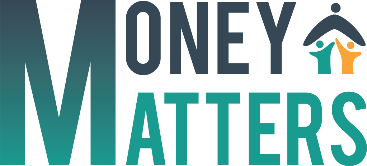 Ενότητα 5:Ο ρόλος του χρήματος στη ζωή μας, ο αριθμητισμός και η σημασία του στον Οικονομικό ΑλφαβητισμόΕνότητα 5:Ο ρόλος του χρήματος στη ζωή μας, ο αριθμητισμός και η σημασία του στον Οικονομικό ΑλφαβητισμόΕνότητα 5:Ο ρόλος του χρήματος στη ζωή μας, ο αριθμητισμός και η σημασία του στον Οικονομικό ΑλφαβητισμόΕνότητα 5:Ο ρόλος του χρήματος στη ζωή μας, ο αριθμητισμός και η σημασία του στον Οικονομικό ΑλφαβητισμόΣτόχος:Εξερεύνηση του ρόλου του χρήματος στη ζωή μας, ο αριθμητισμός και η σημασία του στον Οικονομικό ΑλφαβητισμόΕξερεύνηση του ρόλου του χρήματος στη ζωή μας, ο αριθμητισμός και η σημασία του στον Οικονομικό ΑλφαβητισμόΕξερεύνηση του ρόλου του χρήματος στη ζωή μας, ο αριθμητισμός και η σημασία του στον Οικονομικό ΑλφαβητισμόΏρες εκπαίδευσηςΣύνολο ωρών:Διάρκεια μαθήματος3 ώρες Μελέτη2 ώρεςΣημειώσειςΜαθησιακά Αποτελέσματα:Με την επιτυχή ολοκλήρωση αυτής της ενότητας, οι συμμετέχοντες/-χουσες θα είναι σε θέση να:υποστηρίζουν τους/τις μαθητές/-τριές τους στη συζήτηση των στάσεων απέναντι στις οικονομικές αριθμητικές δεξιότητες επιδείξουν πώς οι γονείς μπορούν να υποστηρίξουν θετικά την ανάπτυξη της οικονομικής αριθμητικής ικανότητας των ιδίων και των παιδιών τους έχουν επίγνωση των διαδικτυακών εργαλείων που χρησιμοποιούν τον αριθμητισμό για την υποστήριξη οικονομικών αποφάσεωνΜε την επιτυχή ολοκλήρωση αυτής της ενότητας, οι συμμετέχοντες/-χουσες θα είναι σε θέση να:υποστηρίζουν τους/τις μαθητές/-τριές τους στη συζήτηση των στάσεων απέναντι στις οικονομικές αριθμητικές δεξιότητες επιδείξουν πώς οι γονείς μπορούν να υποστηρίξουν θετικά την ανάπτυξη της οικονομικής αριθμητικής ικανότητας των ιδίων και των παιδιών τους έχουν επίγνωση των διαδικτυακών εργαλείων που χρησιμοποιούν τον αριθμητισμό για την υποστήριξη οικονομικών αποφάσεωνΜε την επιτυχή ολοκλήρωση αυτής της ενότητας, οι συμμετέχοντες/-χουσες θα είναι σε θέση να:υποστηρίζουν τους/τις μαθητές/-τριές τους στη συζήτηση των στάσεων απέναντι στις οικονομικές αριθμητικές δεξιότητες επιδείξουν πώς οι γονείς μπορούν να υποστηρίξουν θετικά την ανάπτυξη της οικονομικής αριθμητικής ικανότητας των ιδίων και των παιδιών τους έχουν επίγνωση των διαδικτυακών εργαλείων που χρησιμοποιούν τον αριθμητισμό για την υποστήριξη οικονομικών αποφάσεωνΕνότητα 5 Σχέδιο μαθήματος: Ο ρόλος του χρήματος στη ζωή μας, ο αριθμητισμός και η σημασία του στον Οικονομικό ΑλφαβητισμόΕνότητα 5 Σχέδιο μαθήματος: Ο ρόλος του χρήματος στη ζωή μας, ο αριθμητισμός και η σημασία του στον Οικονομικό ΑλφαβητισμόΕνότητα 5 Σχέδιο μαθήματος: Ο ρόλος του χρήματος στη ζωή μας, ο αριθμητισμός και η σημασία του στον Οικονομικό ΑλφαβητισμόΕνότητα 5 Σχέδιο μαθήματος: Ο ρόλος του χρήματος στη ζωή μας, ο αριθμητισμός και η σημασία του στον Οικονομικό ΑλφαβητισμόΕνότητα 5 Σχέδιο μαθήματος: Ο ρόλος του χρήματος στη ζωή μας, ο αριθμητισμός και η σημασία του στον Οικονομικό ΑλφαβητισμόΧρονοδιάγραμμαΔραστηριότηταΜέθοδος παράδοσηςΠόροιΣημειώσεις5 λεπτάΈναρξη εργαστηρίουΟ/Η συντονιστής/-στρια θα καλωσορίσει τους/τις εκπαιδευόμενους/-νες στη συνεδρία και θα δώσει μια σύντομη επισκόπηση των μαθησιακών αποτελεσμάτων (ΜΑ) και θα παρουσιάσει το περιεχόμενο της ενότητας χρησιμοποιώντας το σχεδιάγραμμα. Εάν είναι online - οι συμμετέχοντες/-χουσες μπορούν να προσφέρουν μια εικόνα για το τι θέλουν να επιτύχουν από τη συνεδρία. Χώρος με τεχνικό εξοπλισμό βιντεοπροβολέα και οθόνη: Πίνακας και μαρκαδόροιPP 2- ΜΑPP3 – σχεδιάγραμμς10 λεπτάΔραστηριότητα M5.1Προθέρμανση -Δεξιότητες αριθμητισμού Στην καθημερινή μας ζωή χρειάζεται να κάνουμε διάφορους τύπους υπολογισμών. Τι κάνατε σήμερα το πρωί; Προτείνετε να σκεφτείτε το μαγείρεμα, το χρονοδιάγραμμα για να φτάσετε σε αυτό το μάθημα, να πάτε τα παιδιά στο σχολείο εγκαίρως, να πληρώσετε για φαγητό, να πληρώσετε τα εισιτήρια του λεωφορείου κ.λπ. Οι συμμετέχοντες/-χουσες θα συζητήσουν ως ομάδα, για τη σημασία των μαθηματικών στη ζωή μας.PP – 410 λεπτάΟ ρόλος του χρήματος στη ζωή μας, ο αριθμητισμός και η σημασία του στον Οικονομικό Αλφαβητισμό Ο/Η συντονιστής/-στρια θα ξεκινήσει συζητώντας την έρευνα και τις συνδέσεις μεταξύ αριθμητικής ικανότητας και οικονομικού γραμματισμού. Χώρος με τεχνικό εξοπλισμό βιντεοπροβολέα και οθόνη 20 λεπτάΔραστηριότητα 5,2 Η σημασία των αριθμητικών δεξιοτήτων στη διαχείριση των χρημάτων.Προβολή βίντεο στην ομάδα (0:33 λεπτά) που εξηγεί τη σημασία και τη χρησιμότητα του αριθμητισμού (https://www.youtube.com/watch?v=zTlR9amvk1U&t=33s)Ζητήστε από την ομάδα να εργαστεί σε ζευγάρια και να εντοπίσει πλαίσια ή σενάρια κατά τα οποία χρησιμοποιεί τον τόκο, τη μέτρηση, τη νοερή αριθμητική πρόσθεση και αφαίρεση και τα ποσοστά στην καθημερινή ζωή.Ανατρέξτε σε παραδείγματα (PP 11-14). Μήπως τους ξέφυγε κάποια ιδέα Έχουν κάποιες ιδέες να προσθέσουν όταν εξετάζουν τα πλαίσια για τις οικογένειες με τις οποίες θα εργαστούν;PP 9– βίντεο PP 10 - σκέψη για τον αριθμητισμό και τις ερωτήσεις για τα χρήματαPP 11 - απαντήσειςPP15 - διαφορετικά οικογενειακά πλαίσια.10 λεπτάΔιάλειμμα για Τσάι/ΚαφέPP1630 λεπτά Δραστηριότητα M5.3Πώς μπορούν οι άνθρωποι να προσδιορίσουν τις αριθμητικές τους δεξιότητες; Ο/Η συντονιστής/-στρια θα ρωτήσει τους/τις συμμετέχοντες/-χουσες αν έχουν ποτέ προσδιορίσει το μαθηματικό επίπεδο των μελών της οικογένειας με τα οποία εργάζονται και πώς το έκαναν. Όλες οι προτάσεις της ομάδας θα αναφερθούν σε ένα flip chart. Στη συνέχεια, θα μοιράσει το φυλλάδιο M5.3 με συνδέσμους σε διαδικτυακούς πόρους που μπορούν να βοηθήσουν τους/τις συντονιστές/-στριες και εκπαιδευτές/-τριες να ελέγξουν το μαθηματικό επίπεδο των πελατών τους ή να αναπτύξουν τις δεξιότητές τους.Συνεργασία & Εξάσκηση.PP 17- ΕισαγωγήPP 18-20 εργαλεία/ιστοσελίδεςPP 21 σύνδεσμοι και φυλλάδιο M5.3- διαδικτυακοί πόροι20 λεπτάΔραστηριότητα M5.4 Πώς αισθάνεστε για τον έλεγχο των μαθηματικών/του αριθμητισμού σας;Ο/Η συντονιστής/-στρια θα δώσει στους/στις συμμετέχοντες/-χουσες το φύλλο δραστηριότητας M5.4 και θα τους ζητήσει να το συμπληρώσουν 10 λεπτά. Πρόκειται για μια μορφή βιωματικής μάθησης όπου οι συμμετέχοντες/-χουσες μπορεί να βιώσουν άγχος για το "τεστ".Στη συνέχεια, θα ρωτήσει τους/τις συμμετέχοντες/-χουσες τι σκέφτονται σχετικά με τον έλεγχο του επιπέδου αριθμητικής ικανότητας των μελών της οικογένειας με τα οποία εργάζονται. Πώς μπορεί να αισθάνονται οι οικογένειες σχετικά με το τεστ;  Ομαδική Συζήτηση. Οι συμμετέχοντες/-χουσες μπορεί επίσης να θελήσουν να λύσουν τα προβλήματα, οι υπολογισμοί είναι πάνω από τη σελίδα.  Όλες οι παρατηρήσεις θα αναφερθούν στο flip chart.Συνεργασία & Εξάσκηση.PP22 Φύλλο δραστηριότητας M5.4 15 λεπτά Δραστηριότητα M5.5 Οι γονείς ως οικονομικοί δάσκαλοι:Αφού εξηγήσει τη σημασία του ρόλου των γονέων στη διδασκαλία των παιδιών πώς να διαχειρίζονται τα χρήματα, ο/η συντονιστής/-στρια θα μοιράσει στους/στις συμμετέχοντες/-χουσες το φύλλο δραστηριότητας M5.5. Θα δώσει στους/στις συμμετέχοντες/-χουσες 10 λεπτά για να κάνουν την άσκηση. Μετά την άσκηση στην τάξη, ο/η συντονιστής/-στρια θα ελέγξει τις απαντήσεις με την τάξη και θα συζητήσει τα αποτελέσματα, γράφοντας τις πιο κοινές απαντήσεις στο flip chart. Στη συνέχεια, θα προχωρήσει στην επόμενη συνεδρία, η οποία θα επικεντρωθεί στην επεξήγηση κάθε ηλικιακής ομάδας σχετικά με τον οικονομικό και αριθμητικό αλφαβητισμό. Συνεργασία & Εξάσκηση.PP 23- Οι γονείς ως οικονομικοί δάσκαλοι PP24- οικονομικά θέματα που συνδέονται με την ηλικίαΦυλλάδιο/Φύλλο δραστηριότητας M5.525 λεπτά ΟΙ ΓΟΝΕΙΣ ΩΣ ΔΑΣΚΑΛΟΙ ΟΙΚΟΝΟΜΙΚΩΝ: Τα παιδιά προσχολικής ηλικίαςΑφού εξηγήσει τα κύρια χαρακτηριστικά της διδασκαλίας της αριθμητικής σε παιδιά ηλικίας 2-4 ετών, ο/η συντονιστής/-στρια θα προβάλει το βίντεο: «Learn to count with Number Farm”Στη συνέχεια, θα προχωρήσει στην πρόταση θεμάτων οικονομικού και μαθηματικού αλφαβητισμού που απευθύνονται σε παιδιά ηλικίας 4-6 ετών. Θα δείξει περισσότερα βίντεο αν ο χρόνος το επιτρέπει PP 25- 28Τα παιδιά προσχολικής ηλικίας15 λεπτάΟΙ ΓΟΝΕΙΣ ΩΣ ΔΑΣΚΑΛΟΙ ΟΙΚΟΝΟΜΙΚΩΝ: Μαθητές, έφηβοι και νέοι ενήλικες Ο/Η συντονιστής/-στρια θα εξηγήσει στην τάξη τα κύρια χαρακτηριστικά στην εκμάθηση οικονομικών θεμάτων με παιδιά 6 έως 12 ετών, εφήβους μεταξύ 13 και 18 ετών και νεαρούς ενήλικες 19-25 ετών.Θα δείξει και θα περιγράψει επίσης τους πόρους που θα μπορούσαν να χρησιμοποιήσουν οι οικογένειες για να διδάξουν και να υποστηρίξουν τα παιδιά τους να αναπτύξουν δεξιότητες σε θέματα οικονομικής διαχείρισης.Σύνδεσμος με τα κόμικς Money Matters (6-12),Δωμάτια απόδρασης (13-18) και Εφαρμογή Money Matters(19- 25)Τέλος, θα ρωτήσει τους εκπαιδευόμενους αν έχουν κάποιες παρατηρήσεις ή ερωτήσεις.PP 29- 31Σχολική ηλικίαPP 32 έφηβοιPP 33-Νέοι ενήλικες 10 λεπτάΠερίληψη:Μελέτη- Εξερευνήστε τους συνδέσμους στο φυλλάδιο M5.3.- Εξερευνήστε το υλικό για την Εισαγωγική Εκπαίδευση Γονέων για τις Συνεδρίες 7 & 8.- Μεταβείτε διαδικτυακά στη Βιβλιοθήκη Οικονομικού Αλφαβητισμού Money Matters για να συμπληρώσετε την Ψηφιακή Κάρτα για την ενότητα 5. Σας ευχαριστούμεPP 34PP35.Διάρκεια170 λεπτά170 λεπτά170 λεπτά170 λεπτά